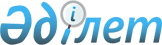 О внесении изменений в решение Байзакского районного маслихата от 20 декабря 2011 года № 47-3 "О районном бюджете на 2012-2014 годы"
					
			Утративший силу
			
			
		
					Решение Байзакского районного маслихата Жамбылской области от 14 марта 2012 года № 3-2. Зарегистрировано Управлением юстиции Байзакского района 16 марта 2012 года за № 6-2-141. Утратило силу в связи с истечением срока применения - (письмо Департамента юстиции Жамбылской области от 11 марта 2013 года № 2-2-17/388)      Сноска. Утратило силу в связи с истечением срока применения - (письмо Департамента юстиции Жамбылской области от 11.03.2013 № 2-2-17/388).

      Примечание РЦПИ:

      В тексте сохранена авторская орфография и пунктуация.

      В соответствии со статьей 109 Бюджетного кодекса Республики Казахстан от 4 декабря 2008 года, статьей 6 Закона Республики Казахстан «О местном государственном управлении и самоуправлении в Республике Казахстан» от 23 января 2001 года и на основании решения Жамбылского областного маслихата от 23 февраля 2012 года № 2-2 «О внесении изменений в решение Жамбылского областного маслихата «Об областном бюджете на 2012-2014 годы» от 7 декабря 2011 года № 41-3 (зарегистрировано в Реестре государственной регистрации нормативных правовых актов за № 1805) районный маслихат РЕШИЛ:



      1. Внести в решение Байзакского районного маслихата от 20 декабря 2011 года № 47-3 «О районном бюджете на 2012 – 2014 годы» (Зарегистрировано в Реестре государственной регистрации нормативных правовых актов за № 6-2-133, опубликовано в районной газете «Сельская новь» от 28 декабря 2011 года № 118-119 ) следующие изменения:



      в пункте 1:

      в подпункте 1):

      цифры «5 594 714» заменить цифрами «5 608 313»;

      цифры «767 312» заменить цифрами «777 312»;

      цифры « 4 808 683» заменить цифрами «4 812 282»;

      в подпункте 2):

      цифры «5 594 714» заменить цифрами «5 646 002»;

      в подпункте 3):

      цифры « 9 708» заменить цифрами «19 966»:

      цифры « 10 480» заменить цифрами «21 925»;

      цифры « 772» заменить цифрами «1 959»;

      в подпункте 5):

      цифры « - 9 708» заменить цифрами « - 57 655»;

      в подпункте 6):

      цифры «9 708» заменить цифрами «57 655»;



      в пункте 3:

      цифры «15 000» заменить цифрами «16 200».



      Приложение 1 к указанному решению изложить в новой редакции согласно приложению к настоящему решению.



      2. Настоящее решение вступает в силу со дня государстсвенной регистрации в органах юстиции и вводится в действие с 1 января 2012 года.

      

      Председатель сессии

      районного маслихата                        Е. Есимов      Секретарь

      районного маслихата                        Н. Укибаев

Приложение

к решению Байзакского районного

маслихата от 14 марта 2012 года № 3-2Приложение 1 к решению Байзакского

районного маслихата от

20 декабря 2011 года № 47-3 Районный бюджет на 2012 год
					© 2012. РГП на ПХВ «Институт законодательства и правовой информации Республики Казахстан» Министерства юстиции Республики Казахстан
				КатегорияКатегорияКатегорияКатегория2012 год, тыс тенгеКлассКлассКласс2012 год, тыс тенгеПодклассПодкласс2012 год, тыс тенгеНаименование2012 год, тыс тенге1. ДОХОДЫ5 608 3131Налоговые поступления777 31201Подоходный налог144 5082Индивидуальный подоходный налог144 50803Социальный налог134 2481Социальный налог134 24804Hалоги на собственность473 9701Hалоги на имущество421 8003Земельный налог8 1704Hалог на транспортные средства40 0005Единый земельный налог4 00005Внутренние налоги на товары, работы и услуги17 9582Акцизы11 2503Поступления за использование природных и других ресурсов1 3004Сборы за ведение предпринимательской и профессиональной деятельности5 2935Налог на игорный бизнес11508Обязательные платежи, взимаемые за совершение юридически значимых действий и (или) выдачу документов уполномоченными на то государственными органами или должностными лицами6 6281Государственная пошлина6 6282Неналоговые поступления3 38601Доходы от государственной собственности1 0001Поступления части чистого дохода государственных предприятий05Доходы от аренды имущества, находящегося в государственной собственности1 00003Поступления денег от проведения государственных закупок, организуемых государственными учреждениями, финансируемыми из государственного бюджета01Поступления денег от проведения государственных закупок, организуемых государственными учреждениями, финансируемыми из государственного бюджета004Штрафы, пени, санкции, взыскания, налагаемые государственными учреждениями, финансируемыми из государственного бюджета, а также содержащимися и финансируемыми из бюджета (сметы расходов) Национального Банка Республики Казахстан1861Штрафы, пени, санкции, взыскания, налагаемые государственными учреждениями, финансируемыми из государственного бюджета, а также содержащимися и финансируемыми из бюджета (сметы расходов) Национального Банка Республики Казахстан, за исключением поступлений18606Прочие неналоговые поступления2 2001Прочие неналоговые поступления2 2003Поступления от продажи основного капитала15 3331Продажа государственного имущества, закрепленного за государственными учреждениями1003Продажа земли и нематериальных активов15 3231Продажа земли15 0002Продажа нематериальных активов3234Поступления трансфертов4 812 28202Трансферты из вышестоящих органов государственного управления4 812 2822Трансферты из областного бюджета4 812 282Функциональная группаФункциональная группаФункциональная группаФункциональная группа2012 год сумма в тыс. тенгеАдминистратор бюджетных программАдминистратор бюджетных программАдминистратор бюджетных программ2012 год сумма в тыс. тенгеПрограммаПрограмма2012 год сумма в тыс. тенгеНаименование2012 год сумма в тыс. тенге2. Затраты5 646 00201Государственные услуги общего характера322 11501112Аппарат маслихата района (города областного значения)14 28601112001Услуги по обеспечению деятельности маслихата района (города областного значения)14 12101112003Капитальные расходы государственных органов16501122Аппарат акима района (города областного значения)99 39701122001Услуги по обеспечению деятельности акима района (города областного значения)82 39701122002Создание информационных систем2 00001122003Капитальные расходы государственных органов15 00001123Аппарат акима района в городе, города районного значения, поселка, аула (села), аульного (сельского) округа175 98501123001Услуги по обеспечению деятельности акима района в городе, города районного значения, поселка, аула (села), аульного (сельского) округа172 62801123022Капитальные расходы государственных органов3 35701452Отдел финансов района (города областного значения)18 92501452001Услуги по реализации государственной политики в области исполнения бюджета района (города областного значения) и управления коммунальной собственностью района (города областного значения)15 77501452003Проведение оценки имущества в целях налогообложения2 157010Приватизация, управление коммунальным имуществом, постприватизационная деятельность и регулирование споров, связанных с этим300011Учет, хранение, оценка и реализация имущества, поступившего в коммунальную собственность30001452018Капитальные расходы государственных органов39301453Отдел экономики и бюджетного планирования района (города областного значения)13 52201453001Услуги по реализации государственной политики в области формирования и развития экономической политики, системы государственного планирования и управления района (города областного значения)13 32201453004Капитальные расходы государственных органов20002Оборона2 50002122Аппарат акима района (города областного значения)2 50002122005Мероприятия в рамках исполнения всеобщей воинской обязанности2 50003Общественный порядок, безопасность, правовая, судебная, уголовно-исполнительная деятельность1 20003458Отдел жилищно-коммунального хозяйства, пассажирского транспорта и автомобильных дорог района (города областного значения)1 20003458021Обеспечение безопасности дорожного движения в населенных пунктах1 20004Образование4 329 81404471Отдел образования, физической культуры и спорта района (города областного значения)482 70804471003Обеспечение деятельности организаций дошкольного воспитания и обучения480 148025Увеличение размера доплаты за квалификационную категорию воспитателям дошкольных организаций образования за счет трансфертов из республиканского бюджета2 56004123Аппарат акима района в городе, города районного значения, поселка, аула (села), аульного (сельского) округа4 20004123005Организация бесплатного подвоза учащихся до школы и обратно в аульной (сельской) местности4 20004471Отдел образования, физической культуры и спорта района (города областного значения)3 371 23004471004Общеобразовательное обучение3 204 45404471005Дополнительное образование для детей и юношества90 48404471063Целевые текущие трансферты областным бюджетам, бюджетам городов Астаны и Алматы на повышение оплаты труда учителям, прошедшим повышение квалификации по учебным программам АОО «Назарбаев интеллектуальные школы»3 201064Увеличение размера доплаты за квалификационную категорию воспитателям дошкольных организаций образования за счет трансфертов из республиканского бюджета73 09104466Отдел архитектуры, градостроительства и строительства района (города областного значения)392 65604466037Строительство и реконструкция объектов образования392 65604471Отдел образования, физической культуры и спорта района (города областного значения)79 02004471008Информатизация системы образования в государственных учреждениях образования района (города областного значения)004471009Приобретение и доставка учебников, учебно-методических комплексов для государственных учреждений образования района (города областного значения)39 17004471010Проведение школьных олимпиад, внешкольных мероприятий и конкурсов районного (городского) масштаба50004471020Ежемесячные выплаты денежных средств опекунам (попечителям) на содержание ребенка сироты (детей-сирот), и ребенка (детей), оставшегося без попечения родителей25 58804471023Обеспечение оборудованием, программным обеспечением детей-инвалидов, обучающихся на дому13 76206Социальная помощь и социальное обеспечение295 87906123Аппарат акима района в городе, города районного значения, поселка, аула (села), аульного (сельского) округа006123003Оказание социальной помощи нуждающимся гражданам на дому006451Отдел занятости и социальных программ района (города областного значения)268 75306451002Программа занятости55 75506451004Оказание социальной помощи на приобретение топлива специалистам здравоохранения, образования, социального обеспечения, культуры и спорта в сельской местности в соответствии с законодательством Республики Казахстан5 94006451005Государственная адресная социальная помощь14 72706451006Жилищная помощь25 00806451007Социальная помощь отдельным категориям нуждающихся граждан по решениям местных представительных органов22 11106451010Материальное обеспечение детей-инвалидов, воспитывающихся и обучающихся на дому6 408014Оказание социальной помощи нуждающимся гражданам на дому17 30506451016Государственные пособия на детей до 18 лет90 99506451017Обеспечение нуждающихся инвалидов обязательными гигиеническими средствами и предоставление услуг специалистами жестового языка, индивидуальными помощниками в соответствии с индивидуальной программой реабилитации инвалида13 927023Обеспечение деятельности центров занятости населения16 57706451Отдел занятости и социальных программ района (города областного значения)27 12606451001Услуги по реализации государственной политики на местном уровне в области обеспечения занятости и реализации социальных программ для населения25 53006451011Оплата услуг по зачислению, выплате и доставке пособий и других социальных выплат1 36606451021Капитальные расходы государственных органов23007Жилищно-коммунальное хозяйство67 12307123Аппарат акима района в городе, города районного значения, поселка, аула (села), аульного (сельского) округа50007123007Организация сохранения государственного жилищного фонда города районного значения, поселка, аула (села), аульного (сельского) округа50007466Отдел архитектуры, градостроительства и строительства района (города областного значения)007466004Развитие и обустройство инженерно-коммуникационной инфраструктуры0018Строительство и (или) приобретение жилья и развитие инженерно-коммуникационной инфраструктуры в рамках Программы занятости 2020007123Аппарат акима района в городе, города районного значения, поселка, аула (села), аульного (сельского) округа9 00507123014Организация водоснабжения населенных пунктов9 00507458Отдел жилищно-коммунального хозяйства, пассажирского транспорта и автомобильных дорог района (города областного значения)007458027Организация эксплуатации сетей газификации, находящихся в коммунальной собственности районов (городов областного значения)007466Отдел архитектуры, градостроительства и строительства района (города областного значения)12 00007466006Развитие системы водоснабжения12 00007123Аппарат акима района в городе, города районного значения, поселка, аула (села), аульного (сельского) округа45 61807123008Освещение улиц населенных пунктов11 87807123009Обеспечение санитарии населенных пунктов10 08207123010Содержание мест захоронений и погребение безродных10007123011Благоустройство и озеленение населенных пунктов23 55807466Отдел архитектуры, градостроительства и строительства района (города областного значения)007466007Развитие благоустройства городов и населенных пунктов008Культура, спорт, туризм и информационное пространство169 97708455Отдел культуры и развития языков района (города областного значения)94 77908455003Поддержка культурно-досуговой работы83 95508455005Обеспечение функционирования зоопарков и дендропарков3 318009Обеспечение сохранности историко - культурного наследия и доступа к ним7 50608471Отдел образования, физической культуры и спорта района (города областного значения)3 95508471013Развитие массового спорта и национальных видов спорта1 65008471014Проведение спортивных соревнований на районном (города областного значения) уровне1 10008471015Подготовка и участие членов сборных команд района (города областного значения) по различным видам спорта на областных спортивных соревнованиях1 20508455Отдел культуры и развития языков района (города областного значения)38 86708455006Функционирование районных (городских) библиотек38 71708455007Развитие государственного языка и других языков народа Казахстана15008456Отдел внутренней политики района (города областного значения)14 00008456002Услуги по проведению государственной информационной политики через газеты и журналы14 00008456005Услуги по проведению государственной информационной политики через телерадиовещание008455Отдел культуры и развития языков района (города областного значения)7 31008455001Услуги по реализации государственной политики на местном уровне в области развития языков и культуры6 82008455010Капитальные расходы государственных органов49008456Отдел внутренней политики района (города областного значения)11 06608456001Услуги по реализации государственной политики на местном уровне в области информации, укрепления государственности и формирования социального оптимизма граждан7 86608456003Реализация региональных программ в сфере молодежной политики3 20008456006Капитальные расходы государственных органов010Сельское, водное, лесное, рыбное хозяйство, особо охраняемые природные территории, охрана окружающей среды и животного мира, земельные отношения123 83210454Отдел предпринимательства и сельского хозяйства района (города областного значения)4 08210454009Бюджетные кредиты для реализации мер социальной поддержки специалистов социальной сферы сельских населенных пунктов010454099Реализация мер социальной поддержки специалистов социальной сферы сельских населенных пунктов за счет целевых трансфертов из республиканского бюджета4 08210473Отдел ветеринарии района (города областного значения)12 73110473001Услуги по реализации государственной политики на местном уровне в сфере ветеринарии6 88110473003Капитальные расходы государственных органов35010473007Организация отлова и уничтожения бродячих собак и кошек50010473008Возмещение владельцам стоимости изымаемых и уничтожаемых больных животных, продуктов и сырья животного происхождения5 00010473009Проведение ветеринарных мероприятий по энзоотическим болезням животных010463Отдел земельных отношений района (города областного значения)11 00410463001Услуги по реализации государственной политики в области регулирования земельных отношений на территории района (города областного значения)10 25410463004Организация работ по зонированию земель010463007Капитальные расходы государственных органов75010473Отдел ветеринарии района (города областного значения)96 01510473011Проведение противоэпизоотических мероприятий96 01511Промышленность, архитектурная, градостроительная и строительная деятельность32 11311466Отдел архитектуры, градостроительства и строительства района (города областного значения)32 11311466001Услуги по реализации государственной политики в области строительства, улучшения архитектурного облика городов, районов и населенных пунктов области и обеспечению рационального и эффективного градостроительного освоения территории района (города областного значения)26 29311466013Разработка схем градостроительного развития территории района, генеральных планов городов районного (областного) значения, поселков и иных сельских населенных пунктов5 50011466015Капитальные расходы государственных органов32012Транспорт и коммуникации121 80012458Отдел жилищно-коммунального хозяйства, пассажирского транспорта и автомобильных дорог района (города областного значения)121 80012458023Обеспечение функционирования автомобильных дорог121 80013Прочие172 35913123Аппарат акима района в городе, города районного значения, поселка, аула (села), аульного (сельского) округа12 04313454040Реализация мероприятий для решения вопросов обустройства аульных (сельских) округов в реализацию мер по содействию экономическому развитию регионов в рамках Программы «Развитие регионов» за счет целевых трансфертов из республиканского бюджета12 043454Отдел предпринимательства и сельского хозяйства района (города областного значения)0006Поддержка предпринимательской деятельности013452Отдел финансов района (города областного значения)16 20013452012Резерв местного исполнительного органа района (города областного значения)16 20013452014Формирование или увеличение уставного капитала юридических лиц013453Отдел экономики и бюджетного планирования района (города областного значения)1 49913453003Разработка или корректировка технико-экономического обоснования местных бюджетных инвестиционных проектов и концессионных проектов и проведение его экспертизы, консультативное сопровождение концессионных проектов1 49913454Отдел предпринимательства и сельского хозяйства района (города областного значения)19 64713454001Услуги по реализации государственной политики на местном уровне в области развития предпринимательства, промышленности и сельского хозяйства19 29713454007Капитальные расходы государственных органов35013458Отдел жилищно-коммунального хозяйства, пассажирского транспорта и автомобильных дорог района (города областного значения)7 35813458001Услуги по реализации государственной политики на местном уровне в области жилищно-коммунального хозяйства, пассажирского транспорта и автомобильных дорог6 86813458013Капитальные расходы государственных органов49013471Отдел образования, физической культуры и спорта района (города областного значения)115 61213471001Услуги по обеспечению деятельности отдела образования, физической культуры и спорта15 60513471018Капитальные расходы государственных органов100 00714Обслуживание долга314452Отдел финансов района (города областного значения)314452005Обслуживание долга местных исполнительных органов014452013Обслуживание долга местных исполнительных органов по выплате вознаграждений и иных платежей по займам из областного бюджета315Трансферты7 28715452Отдел финансов района (города областного значения)7 28715452006Возврат неиспользованных (недоиспользованных) целевых трансфертов6 04515452007Бюджетные изъятия015452016Возврат, использованных не по целевому назначению целевых трансфертов1 24215452020Целевые текущие трансферты в вышестоящие бюджеты в связи с изменением фонда оплаты труда в бюджетной сфере015452024Целевые текущие трансферты в вышестоящие бюджеты в связи с передачей функций государственных органов из нижестоящего уровня государственного управления в вышестоящий016Погашение займов016452Отдел финансов района (города областного значения)016452008Погашение долга местного исполнительного органа перед вышестоящим бюджетом016452009Погашение долга местного исполнительного органа016452021Возврат неиспользованных бюджетных кредитов, выданных из местного бюджета03.Чистое бюджетное кредитование19 966Бюджетные кредиты21 925Функциональная группаФункциональная группаФункциональная группаФункциональная группа2012 год сумма в тыс. тенгеАдминистратор бюджетных программАдминистратор бюджетных программАдминистратор бюджетных программ2012 год сумма в тыс. тенгеПрограмма НаименованиеПрограмма Наименование2012 год сумма в тыс. тенге10Сельское, водное, лесное, рыбное хозяйство, особо охраняемые природные территории, охрана окружающей среды и животного мира, земельные отношения21 92510454Отдел предпринимательства и сельского хозяйства района (города областного значения)21 92510454009Бюджетные кредиты для реализации мер социальной поддержки специалистов социальной сферы сельских населенных пунктов21 925КатегорияКатегорияКатегорияКатегория2012 год сумма в тыс. тенгеКласс НаименованиеКласс НаименованиеКласс Наименование2012 год сумма в тыс. тенгеПодклассПодкласс2012 год сумма в тыс. тенге5Погашение бюджетных кредитов1 95901Погашение бюджетных кредитов1 9591Погашение бюджетных кредитов, выданных из государственного бюджета1 959Функциональная группаФункциональная группаФункциональная группаФункциональная группа2012 год сумма в тыс. тенгеАдминистратор бюджетных программАдминистратор бюджетных программАдминистратор бюджетных программ2012 год сумма в тыс. тенгеПрограмма НаименованиеПрограмма Наименование2012 год сумма в тыс. тенге4. Сальдо по операциям с финансовыми активами0Приобретение финансовых активов013Прочие0452Отдел финансов района (города областного значения)0014Формирование или увеличение уставного капитала юридических лиц0КатегорияКатегорияКатегорияКатегория2012 год сумма в тыс. тенгеКласс НаименованиеКласс НаименованиеКласс Наименование2012 год сумма в тыс. тенгеПодклассПодкласс2012 год сумма в тыс. тенге6Поступления от продажи финансовых активов государства001Поступления от продажи финансовых активов государства01Поступления от продажи финансовых активов внутри страны0Функциональная группаФункциональная группаФункциональная группаФункциональная группа2012 год сумма в тыс. тенгеАдминистратор бюджетных программАдминистратор бюджетных программАдминистратор бюджетных программ2012 год сумма в тыс. тенгеПрограмма НаименованиеПрограмма Наименование2012 год сумма в тыс. тенге5.Дефицит бюджета (профицит)-57 6556. Финансирование дефицита бюджета (использование профицита)57 655КатегорияКатегорияКатегорияКатегория2012 год сумма в тыс. тенгеКласс НаименованиеКласс НаименованиеКласс Наименование2012 год сумма в тыс. тенгеПодклассПодкласс2012 год сумма в тыс. тенге7Поступления займов9 70801Внутренние государственные займы9 7082Договора по займам9 7088Используемые остатки бюджетных средств49 906Функциональная группаФункциональная группаФункциональная группаФункциональная группа2012 год сумма в тыс. тенгеАдминистратор бюджетных программАдминистратор бюджетных программАдминистратор бюджетных программ2012 год сумма в тыс. тенгеПрограмма              НаименованиеПрограмма              Наименование2012 год сумма в тыс. тенге16Погашение займов1 95916452Отдел финансов района (города областного значения)1 95916452008Погашение долга местного исполнительного органа перед вышестоящим бюджетом1 959